ДЕВЯТОЕ ЗАСЕДАНИЕ СОБРАНИЯ ДЕПУТАТОВ        БАТЫРЕВСКОГО МУНИЦИПАЛЬНОГО ОКРУГА ПЕРВОГО СОЗЫВАО премировании главы Кзыл-Чишминского сельского посления Батыревского района Чувашской Республики Камалова Раила ХарисовичаВ соответствии с решением Собрания депутатов Кзыл-Чишминского сельского поселения  Батыревского района Чувашской Республики от 13.12.2013 №2 «О денежном содержании  лиц, замещающих муниципальные должности и должности муниципальной службы в органах местного самоуправления Кзыл-Чишминского сельского поселения» (с изменениями от 06.12.2019 №2, от 23.10.2020 №3), Собрание депутатов Батыревского муниципального округа Чувашской Республики РЕШИЛО:1. Премировать по итогам работы за IV квартал 2022 года главу Кзыл-Чишминского сельского поселения Батыревского района Чувашской Республики Камалова Раила Харисовича с коэффициентом 1,0 (один) за фактически отработанное время по 20 декабря 2022 года.2. Настоящее решение вступает в силу со дня его подписания.3. Настоящее решение подлежит опубликованию в периодическом печатном издании «Вестник Кзыл-Чишма» и размещению на официальном сайте Батыревского района в сети «Интернет».Председатель Собрания депутатов Батыревского муниципального округаЧувашской Республики                                                                              Н.А. Тинюков  ЧĂВАШ  РЕСПУБЛИКИ ПАТĂРЬЕЛ                                     МУНИЦИПАЛЛĂ ОКРУГĔН ПĔРРЕМĔШ СУЙЛАВРИ ДЕПУТАТСЕН ПУХĂВĔ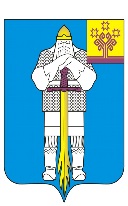 ЧУВАШСКАЯ  РЕСПУБЛИКАСОБРАНИЕ ДЕПУТАТОВБАТЫРЕВСКОГОМУНИЦИПАЛЬНОГО ОКРУГАПЕРВОГО СОЗЫВАЙЫШĂНУ26.12.2022 ç., 9/53 № Патăрьел ялěРЕШЕНИЕ26.12.2022 г. № 9/53село Батырево